АДМИНИСТРАЦИЯ КУГЕЙСКОГО СЕЛЬСКОГО ПОСЕЛЕНИЯАЗОВСКОГО РАЙОНА РОСТОВСКОЙ ОБЛАСТИПОСТАНОВЛЕНИЕ         13.07.2021 г.                                      № 66 «Б»                                       с.КугейОб утверждении отчета о ходе работ по реализациимуниципальной программы Кугейскогосельского поселения «Энергоэффективность и развитие энергетики на территории Кугейского сельского поселения на 2019-2030 годы» за 1 полугодие 2021 года   	 В соответствии с постановлением Администрации Кугейского сельского поселения от 23.10.2018 года № 100 А «Об утверждении Порядка разработки, реализации и оценки эффективности муниципальных программ Кугейского сельского поселения».ПОСТАНОВЛЯЮ:Утвердить отчет о ходе работ по реализации муниципальной программы Кугейского сельского поселения «Энергоэфективность и развитие энергетики на территории Кугейского сельского поселения на 2019-2030 годы» за 1 полугодие 2021 года согласно приложению, к настоящему постановлению.Настоящее постановление подлежит размещению на официальном сайте администрации Кугейского сельского поселения.Контроль за исполнением настоящего постановления оставляю за собой.     Глава Администрация Кугейского сельского поселения                                                  Н.М. Тихонова                                                                                                                                                          Приложение к постановлению                                                                                                      Администрации Кугейского                                                                                                  сельского поселения                                                                                                  от 13.07.2021 г. № 66 «Б»Отчет О реализации муниципальной программы Кугейского сельского поселения«Энергоэфективность и развитие энергетики на территории Кугейского сельского поселения на 2019-2030 годы» за 1 полугодие 2021 года.Результаты реализации муниципальной программыза 1 полугодие 2021 года.Ответственным исполнителем муниципальной программы «Энергоэффективность и развитие энергетики на территории Кугейского сельского поселения» (далее Программа) является Администрация Кугейского сельского поселения.Реализация Программы в 1 полугодие 2021 году была направлена на снижение потребления энергетических ресурсов. Другим важным направлением Программы является повышение энергетической эффективности.Решение основных задач программы является, снижение удельных показателей потребления электрической энергии; активная пропаганда энерго- и ресурсосбережения среди населения и других групп потребителей; проведение энергоаудита, энергетических обследований, ведение энергетических паспортов; обеспечение в бюджетной сфере замены ламп накаливания на энергосберегающие, в том числе на светодиодные; популяризация применения мер по энергосбережению.Результаты реализации основных мероприятий За 1 полугодие 2021 года муниципальная программа «Энергоэффективность и развитие энергетики на территории Кугейского сельского поселения» реализовывалась путем выполнения программных мероприятий:2.1.сокращение расходов бюджета администрации Кугейского сельского поселения.2.2. замена ламп накаливания и других неэффективных элементов систем освещения, в том числе светильников, на энергосберегающие:- приобретение энергосберегающих ламп накаливания.На выполнение программных мероприятий на 2021 год предусматривались средства с местного бюджета Кугейского сельского поселения на сумму – 10,0 тыс.рублей, за 1 полугодие 2021 года были израсходованы средства на сумму – 0,0 тыс.рублей, что составляет 0 % планового показателя. На реализацию мероприятий муниципальной программы на 2021 год запланированы мероприятия без финансирования, за 1 полугодие 2021 года данные мероприятия были частично выполнены, что составляет 49 % планового показателя.Таблица № 1Отчет о реализации муниципальной программы: «Энергоэффективность и развитие энергетики на территории Кугейского  сельского поселения» за 1 полугодие 2021 года.Сведения о достижении значений показателей (индикаторов)Таблица № 2                                                                                                                 Сведения  об использовании средств бюджета Кугейского сельского поселения на реализацию муниципальной программы «Энергоэффективность и развитие энергетики на территории Кугейского сельском поселении» за 1 полугодие 2021 года.3. Сведения о достижении значений показателей (индикаторов) муниципальной программыДля оценки эффективности выполненных в 2021 году мероприятийэкономия электрической энергии в сопоставимых условиях;	экономия природного газа в сопоставимых условиях;удельная величина потребления энергетических ресурсов;экономия электрической энергии, сложившиеся в результате замены ламп накаливания и других неэффективных элементов систем освещения, в том числе светильников, на энергосберегающие».Информация о достижении значений показателей (индикаторов) Программы в 2021 году с обоснованием причин отклонений фактических значений показателей от запланированных приведена в таблицах № 3.Таблица № 3Сведения о достижении значений показателей (индикаторов)4.  Оценка эффективностиОценка эффективности реализации муниципальной программы осуществляется ответственным исполнителем муниципальной программы.В составе ежегодного отчета о ходе работ по реализации мероприятий муниципальной программы представляется информация об оценке эффективности реализации муниципальной программы по следующим критериям:«Степень достижения целевых индикаторов и показателей результативности мероприятий муниципальной программы» базируется на анализе достижения целевых индикаторов и показателей результативности и рассчитывается по формуле: КЦИi = ЦИФi / ЦИПi,где КЦИi – степень достижения i-го целевого индикатора или показателя;ЦИФi (ЦИПi) – фактическое (плановое) значение i-го целевого индикатора или показателя.Значение показателя КЦИi должно быть больше либо равно 1 – при планируемом росте ЦИПi, или, соответственно, должно быть меньше либо равно 1 – при планируемом снижении ЦИПi.«Степень соответствия затрат бюджета на мероприятия муниципальной программы запланированному уровню затрат» базируется на анализе затрат бюджета на мероприятия, указанные в приложении № 3 к муниципальной программе, и рассчитывается по формуле: КБЗi = БЗФi / БЗПi,где КБЗi – степень соответствия бюджетных затрат i-го мероприятия;БЗФi (БЗПi) – фактическое (плановое, прогнозное) значение бюджетных затрат i-го мероприятия.Значение показателя КБЗi должно быть меньше либо равно 1.Сведения об оценке бюджетной эффективности представляются в составе годового отчета согласно приложению к Методическим рекомендациям, утвержденным приказом министерства экономического развития от 15.08.2013 № 70 в целях достижения оптимального соотношения связанных с ее реализацией затрат и достигаемых в ходе ее реализации результатов, а также обеспечения принципов бюджетной системы Российской Федерации.      Уровень реализации муниципальной программы в отчетном году признается         высоким, если УРпр составляет 0,95 и выше.Таблица № 4Оценка эффективности реализации Программы1.Эффективность реализации муниципальной программы             52,3  Эо = ---------  = 65,3               0,8Так как степень достижения целевых показателей при реализации муниципальной программы Эо более 49%, то такая эффективность оценивается как средняя. 2.Степень реализации мероприятий, финансируемых за счет всех источников финансирования, оценивается как доля основных мероприятий, выполненных в полном объеме, по следующей формуле:СРм = 44,3/32,3=1,37, Степень достижения запланированных результатов муниципальной программы оценивается как высокая, так как значение показателя равно 1,37.3. Эффективность использования бюджетных средств рассчитывается как отношение степени реализации мероприятий к степени соответствия запланированному уровню бюджетных расходов по следующей формуле:= 10,0/0,0 =0,0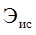 Таким образом, бюджетную эффективность реализации муниципальной программы  можно признать низким.Для оценки эффективности реализации муниципальной программы применяются следующие коэффициенты значимости:- степень достижения целевых показателей – 65,3;- реализация мероприятий – 1,37;- бюджетная эффективность – 0,0.Уровень реализации муниципальной программы в целом оценивается по формуле:УРпр =1 * 65,3 + 1 * 1,37 +1 * 0 = 66,67	Таким образом, Программу и входящие в нее подпрограммы можно считать реализуемыми со средним уровнем.№ п/пПоказатель     
 (индикатор)    
 (наименование)Ед.измеренияЗначения показателей (индикаторов) муниципальной программыЗначения показателей (индикаторов) муниципальной программыЗначения показателей (индикаторов) муниципальной программыОбоснование отклонений значений показателя (индикатора) на конец отчетного года  (при наличии)№ п/пПоказатель     
 (индикатор)    
 (наименование)Ед.измерения2021 год,      
факт2021 год2021 годОбоснование отклонений значений показателя (индикатора) на конец отчетного года  (при наличии)№ п/пПоказатель     
 (индикатор)    
 (наименование)Ед.измерения2021 год,      
фактпланфактОбоснование отклонений значений показателя (индикатора) на конец отчетного года  (при наличии)1234567Муниципальная программа «Энергоэффективность и развитие энергетики на территории Кугейского сельского поселения»Муниципальная программа «Энергоэффективность и развитие энергетики на территории Кугейского сельского поселения»Муниципальная программа «Энергоэффективность и развитие энергетики на территории Кугейского сельского поселения»Муниципальная программа «Энергоэффективность и развитие энергетики на территории Кугейского сельского поселения»Муниципальная программа «Энергоэффективность и развитие энергетики на территории Кугейского сельского поселения»Муниципальная программа «Энергоэффективность и развитие энергетики на территории Кугейского сельского поселения»Муниципальная программа «Энергоэффективность и развитие энергетики на территории Кугейского сельского поселения»1. Организационно-аналитические мероприятия1. Организационно-аналитические мероприятия1. Организационно-аналитические мероприятия1. Организационно-аналитические мероприятия1. Организационно-аналитические мероприятия1. Организационно-аналитические мероприятия1. Организационно-аналитические мероприятия1.1.Обеспечение контроля за внедрением энергосберегающих мероприятий   при ремонте, зданий, строений, сооружений. не предусмотреныне предусмотреныне предусмотреныне предусмотрены1.2.Организация обучения руководителей учреждений, ответственных за энергоэффективность методам энергосбережения, технико-экономической оценке энергосберегающих мероприятий.не предусмотреныне предусмотреныне предусмотреныне предусмотрены1.3.Организация режима работы энергопотребляющего оборудования, освещения и водоснабжения (выключение или перевод в режим «сна» компьютеров при простое).не предусмотреныне предусмотреныне предусмотреныне предусмотрены1.4Контроль за нецелевым использованием и потерями энергоносителей (отбор воды из системы отопления, протечки  и др.).не предусмотреныне предусмотреныне предусмотреныне предусмотрены1.5Снижение отопительной нагрузки в зданиях или отдельных помещениях в нерабочие периоды.не предусмотреныне предусмотреныне предусмотреныне предусмотрены1.6Cодействие заключению энергосервисных договоровне предусмотреныне предусмотреныне предусмотреныне предусмотрены1.6.1Анализ договоров электроснабжения на предмет выявления положений договоров, препятствующих реализации мер по повышению энергетической эффективностине предусмотреныне предусмотреныне предусмотреныне предусмотреныТехнические и технологические мероприятия по энергосбережению в организациях с участием государства или муниципального образования и повышению энергетической эффективности этих организаций:Технические и технологические мероприятия по энергосбережению в организациях с участием государства или муниципального образования и повышению энергетической эффективности этих организаций:Технические и технологические мероприятия по энергосбережению в организациях с участием государства или муниципального образования и повышению энергетической эффективности этих организаций:Технические и технологические мероприятия по энергосбережению в организациях с участием государства или муниципального образования и повышению энергетической эффективности этих организаций:Технические и технологические мероприятия по энергосбережению в организациях с участием государства или муниципального образования и повышению энергетической эффективности этих организаций:Технические и технологические мероприятия по энергосбережению в организациях с участием государства или муниципального образования и повышению энергетической эффективности этих организаций:Технические и технологические мероприятия по энергосбережению в организациях с участием государства или муниципального образования и повышению энергетической эффективности этих организаций:1.8Ведение систематического мониторинга показателей энергопотребления в учреждениях, учета используемых энергетических ресурсов, сбор и анализ информации об энергопотреблении организаций (зданий, строений, сооружений.не предусмотреныне предусмотреныне предусмотреныне предусмотрены1.9Локальный учет расхода энергоносителейне предусмотреныне предусмотреныне предусмотреныне предусмотрены1.10Проведение теплосберегающих мероприятий: утепление стен, входов, окон и т.п.не предусмотреныне предусмотреныне предусмотреныне предусмотрены1.11Модернизация систем  уличного освещения  на  основе  энергоэкономичных осветительных  приборов, организация  локального освещения,  регулирование  яркости освещения. Мероприятия по замене ламп накаливания и других неэффективных элементов систем освещенияне предусмотреныне предусмотреныне предусмотреныне предусмотрены2. Организационно-аналитические мероприятия2. Организационно-аналитические мероприятия2. Организационно-аналитические мероприятия2. Организационно-аналитические мероприятия2. Организационно-аналитические мероприятия2. Организационно-аналитические мероприятия2. Организационно-аналитические мероприятия2.1Информирование об установленных законодательством об энергосбережении и повышении энергетической эффективности требованиях, предъявляемых к собственникам жилых домов, пропаганда реализации мер, направленных на снижение пикового потребления электрической энергии населениемне предусмотреныне предусмотреныне предусмотреныне предусмотрены2.2Внедрение энергосберегающих мероприятийне предусмотреныне предусмотреныне предусмотреныне предусмотрены2.3Проведение энергетических обследований, включая диагностику оптимальности структуры потребления энергетических ресурсовне предусмотреныне предусмотреныне предусмотреныне предусмотрены3. Информационно-аналитическое обеспечение государственной политики в области повышения энергетической эффективности и энергосбережения с целью сбора, классификации, учета, контроля и распространения информации в данной сфере, включая3. Информационно-аналитическое обеспечение государственной политики в области повышения энергетической эффективности и энергосбережения с целью сбора, классификации, учета, контроля и распространения информации в данной сфере, включая3. Информационно-аналитическое обеспечение государственной политики в области повышения энергетической эффективности и энергосбережения с целью сбора, классификации, учета, контроля и распространения информации в данной сфере, включая3. Информационно-аналитическое обеспечение государственной политики в области повышения энергетической эффективности и энергосбережения с целью сбора, классификации, учета, контроля и распространения информации в данной сфере, включая3. Информационно-аналитическое обеспечение государственной политики в области повышения энергетической эффективности и энергосбережения с целью сбора, классификации, учета, контроля и распространения информации в данной сфере, включая3. Информационно-аналитическое обеспечение государственной политики в области повышения энергетической эффективности и энергосбережения с целью сбора, классификации, учета, контроля и распространения информации в данной сфере, включая3. Информационно-аналитическое обеспечение государственной политики в области повышения энергетической эффективности и энергосбережения с целью сбора, классификации, учета, контроля и распространения информации в данной сфере, включая3.1информационное обеспечение мероприятий по энергосбережению и повышению энергетической эффективности;не предусмотреныне предусмотреныне предусмотреныне предусмотрены3.2Организация обучения специалистов в области энергосбережения и энергетической эффективности, в том числе по вопросам проведения энергетических обследований, подготовки и реализации энергосервисных договоров (контрактов).не предусмотреныне предусмотреныне предусмотреныне предусмотрены3.3Информирование руководителей муниципальных учреждений о необходимости проведения мероприятий по энергосбережению и энергетической эффективности.не предусмотреныне предусмотреныне предусмотреныне предусмотрены3.4Разработка и проведение мероприятий по пропаганде энергосбережения через сходы населения, распространение социальной рекламы в области энергосбережения и повышения энергетической эффективности.не предусмотреныне предусмотреныне предусмотреныне предусмотреныСтатусНаименование муниципальной программы, подпрограммы муниципальной программы, основного мероприятияИсточники финансированияОбъем расходов, предусмотренных муниципальной программой (тыс. руб.)Фактические 
расходы (тыс. руб.) 12345программа«Энергоэффективность и развитие энергетикина территории Кугейского сельского поселения»мероприятиеОбеспечение контроля за внедрением энергосберегающих мероприятий   при ремонте, зданий, строений, сооружений.  без финансированиямероприятиеОрганизация обучения руководителей учреждений, отвественных за энергоэффективность методам энергосбережения, технико-экономической оценке энергосберегающих мероприятий.без финансированиямероприятиеОрганизация режима работы энергопотребляющего оборудования, освещения и водоснабжения (выключение или перевод в режим «сна» компьютеров при простое).без финансированиямероприятиеКонтроль за нецелевым использованием и потерями энергносителей (отбор воды из системы отопления, протечки  и др.).без финансированиямероприятиеСнижение отопительной нагрузки в зданиях или отдельных помещениях в нерабочие периоды.без финансированиямероприятиеСодействие заключению энергосервисных договоровбез финансированиямероприятиеАнализ договоров электроснабженияна предмет выявления положений договоров, препятствующих реализации мер по повышению энергетической эффективностибез финансированиямероприятиеВедение систематического мониторинга показателей энергопотребления в учреждениях, учета используемых энергетических ресурсов, сбор и анализ информации об энергопотреблении организаций (зданий, строений, сооружений).без финансированиямероприятиеЛокальный учет расхода энергоносителейбез финансированиямероприятиеПроведение теплосберегающих мероприятий: утепление стен, входов, окон и т.п.без финансированиямероприятиеМодернизация систем уличного освещения  на  основе  энергоэкономичных осветительных  приборов, организация  локального освещения,  регулирование  яркости освещения. Мероприятия по замене ламп накаливания и других неэффективных элементов систем освещенияместный бюджет00мероприятиеМероприятия по замене ламп накаливания и других неэффективных элементов систем освещения в здании администрации местный бюджет10,00мероприятиеИнформирование об установленных законодательством об энергосбережении и повышении энергетической эффективности требованиях, предъявляемых к собственникам жилых домов, пропаганда реализации мер, направленных на снижение пикового потребления электрической энергии населениембез финансированиямероприятиеВнедрение энергосберегающих мероприятийбез финансированиямероприятиеПроведение энергетических обследований, включая диагностику оптимальности структуры потребления энергетических ресурсовбез финансированиямероприятиеинформационное обеспечение мероприятий по энергосбережению и повышению энергетической эффективности;без финансированиямероприятиеОрганизация обучения специалистов в области энергосбережения и энергетической эффективности, в том числе по вопросам проведения энергетических обследований, подготовки и реализации энергосервисных договоров (контрактов).без финансированиямероприятиеИнформирование руководителей муниципальных учреждений о необходимости проведения мероприятий по энергосбережению и энергетической эффективности.без финансированиямероприятиеРазработка и проведение мероприятий по пропаганде энергосбережения через сходы населения, распространение социальной рекламы в области энергосбережения и повышения энергетической эффективности.без финансирования№ п/пПоказатель (индикатор) (наименование)Ед. измеренияЗначения показателей (индикаторов) муниципальной программы, Значения показателей (индикаторов) муниципальной программы, Значения показателей (индикаторов) муниципальной программы, Обоснование отклонений значения показателя (индикатора) на конец отчетного периода                    (при наличии)№ п/пПоказатель (индикатор) (наименование)Ед. измерения2020 год, предшествующий отчетному 1 полугодие 2021 года 1 полугодие 2021 года Обоснование отклонений значения показателя (индикатора) на конец отчетного периода                    (при наличии)№ п/пПоказатель (индикатор) (наименование)Ед. измерения2020 год, предшествующий отчетному планфактОбоснование отклонений значения показателя (индикатора) на конец отчетного периода                    (при наличии)1234567Муниципальная программа Кугейского сельского поселения «Энергоэффективность и развитие энергетики на территории Кугейского сельского поселения»Муниципальная программа Кугейского сельского поселения «Энергоэффективность и развитие энергетики на территории Кугейского сельского поселения»Муниципальная программа Кугейского сельского поселения «Энергоэффективность и развитие энергетики на территории Кугейского сельского поселения»Муниципальная программа Кугейского сельского поселения «Энергоэффективность и развитие энергетики на территории Кугейского сельского поселения»Муниципальная программа Кугейского сельского поселения «Энергоэффективность и развитие энергетики на территории Кугейского сельского поселения»Муниципальная программа Кугейского сельского поселения «Энергоэффективность и развитие энергетики на территории Кугейского сельского поселения»Муниципальная программа Кугейского сельского поселения «Энергоэффективность и развитие энергетики на территории Кугейского сельского поселения»1.Экономия электрической энергии в сопоставимых условиях (здание администрации)%с 2020 года44,342,32.Экономия электрической энергии в сопоставимых условиях (уличное освещение)%с 2020 года52,349,6Подпрограмма  «Энергосбережение и повышение
энергетической эффективности Кугейского сельского поселения»Подпрограмма  «Энергосбережение и повышение
энергетической эффективности Кугейского сельского поселения»Подпрограмма  «Энергосбережение и повышение
энергетической эффективности Кугейского сельского поселения»Подпрограмма  «Энергосбережение и повышение
энергетической эффективности Кугейского сельского поселения»Подпрограмма  «Энергосбережение и повышение
энергетической эффективности Кугейского сельского поселения»Подпрограмма  «Энергосбережение и повышение
энергетической эффективности Кугейского сельского поселения»Подпрограмма  «Энергосбережение и повышение
энергетической эффективности Кугейского сельского поселения»3.Удельная величина потребления энергетических ресурсов Удельная величина потребления энергетических ресурсов Удельная величина потребления энергетических ресурсов Удельная величина потребления энергетических ресурсов Удельная величина потребления энергетических ресурсов Удельная величина потребления энергетических ресурсов 3.1. электрическая энергия(здание администрации)кВт/ч9,84, 63,73.2.электрическая энергия(уличное освещение)кВт/ч166,486,486,43.3.природный газкуб. метров4,9033,44.Экономия электрической энергии, сложившиеся в результате замены ламп накаливания и других неэффективных элементов систем освещения, в том числе светильников (здание администрации).%с 2020 года20,414,65.Экономия электрической энергии, сложившиеся в результате замены ламп накаливания и других неэффективных элементов систем освещения, в том числе светильников (уличное освещение).%с 2020 года28,122,66.Экономия природного газа в сопоставимых условиях%с 2020 года00№ п/пПоказатель (индикатор) (наименование)Сд - степень достижения целей (решения задач), %РасчетМуниципальная программа Кугейского сельского поселения «Энергоэффективность и развитие энергетики на территории Кугейского сельского поселения»Муниципальная программа Кугейского сельского поселения «Энергоэффективность и развитие энергетики на территории Кугейского сельского поселения»Муниципальная программа Кугейского сельского поселения «Энергоэффективность и развитие энергетики на территории Кугейского сельского поселения»Муниципальная программа Кугейского сельского поселения «Энергоэффективность и развитие энергетики на территории Кугейского сельского поселения»1.Экономия электрической энергии в здание администрации.0,73КБЗi = БЗФi / БЗПi      =32,3/44,32.Экономия электрической энергии уличного освещения.1,7КБЗi = БЗФi / БЗПi      =42,2/52,3Подпрограмма  «Энергосбережение и повышение
энергетической эффективности Кугейского сельского поселения»Подпрограмма  «Энергосбережение и повышение
энергетической эффективности Кугейского сельского поселения»Подпрограмма  «Энергосбережение и повышение
энергетической эффективности Кугейского сельского поселения»Подпрограмма  «Энергосбережение и повышение
энергетической эффективности Кугейского сельского поселения»3.Удельная величина потребления энергетических ресурсов Удельная величина потребления энергетических ресурсов Удельная величина потребления энергетических ресурсов 3.1.электрическая энергия                    (здание администрации)0,7КБЗi = БЗФi / БЗПi =2/2,83.2.электрическая энергия(уличное освещение)0,8КБЗi = БЗФi / БЗПi          =38,1/47,43.3.        природный газ0КБЗi = БЗФi / БЗПi =0/04.Экономия электрической энергии, сложившиеся в результате замены ламп накаливания и других неэффективных элементов систем освещения, в том числе светильников (здание администрации)0,7       КБЗi = БЗФi / БЗПi                    =14,6/20,45.Экономия электрической энергии, сложившиеся в результате замены ламп накаливания и других неэффективных элементов систем освещения, в том числе светильников (уличное освещение)0,8КБЗi = БЗФi / БЗПi =22,6/28,16.Экономия природного газа в сопоставимых условиях0КБЗi = БЗФi / БЗПi =                     =0/0